Про внесення зміни до постанови Кабінету Міністрів України від 3 листопада 2010 р. № 996Кабінет Міністрів України постановляє:Внести до постанови Кабінету Міністрів України від 3 листопада 2010 р. № 996 “Про забезпечення участі громадськості у формуванні та реалізації державної політики” (Офіційний вісник України, 2010 р., № 84, ст. 2945; 2014 р., № 98, ст. 2844) зміну, що додається.ЗМІНА, 
що вноситься до постанови Кабінету Міністрів України від 3 листопада 2010 р. № 996Доповнити постанову пунктом 8 такого змісту:“8. Установити, що:1) формування нового складу громадських рад при міністерствах, інших центральних органах виконавчої влади, Раді міністрів Автономної Республіки Крим, обласних, Київській та Севастопольській міських, районних, районних у мм. Києві та Севастополі державних адміністраціях в період воєнного стану на території України та протягом шести місяців з дня його припинення чи скасування не проводиться;2) строк повноважень громадських рад при міністерствах, інших центральних органах виконавчої влади, Раді міністрів Автономної Республіки Крим, обласних, Київській та Севастопольській міських, районних, районних у мм. Києві та Севастополі державних адміністраціях продовжується на період воєнного стану на території України до затвердження органом виконавчої влади нового складу громадської ради;3) формування нового складу громадських рад при міністерстві, іншому центральному органі виконавчої влади, Раді міністрів Автономної Республіки Крим, обласній, Київській та Севастопольській міській, районній, районній у мм. Києві та Севастополі держадміністрації розпочинається утворенням ініціативних груп після закінчення шести місяців з дня припинення чи скасування воєнного стану на території України;4) на період воєнного стану на території України членам громадської ради за рішенням органу виконавчої влади може обмежуватися доступ до приміщень, в яких розміщений орган виконавчої влади, можливість залучення до своєї роботи працівників центральних та місцевих органів виконавчої влади;5) на період воєнного стану на території України на офіційному веб-сайті органу виконавчої влади інформація щодо діяльності громадської ради може за рішенням органу не оприлюднюватися або оприлюднюватися не в повному обсязі (з подальшим оприлюдненням протягом шести місяців з дня припинення чи скасування воєнного стану).”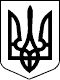 КАБІНЕТ МІНІСТРІВ УКРАЇНИ 
ПОСТАНОВАвід 16 серпня 2022 р. № 909 Прем'єр-міністр УкраїниД. ШМИГАЛЬЗАТВЕРДЖЕНО 
постановою Кабінету Міністрів України 
від 16 серпня 2022 р. № 909